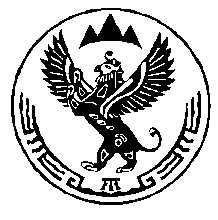 КОМИТЕТ ВЕТЕРИНАРИИ С ГОСВЕТИНСПЕКЦИЕЙ РЕСПУБЛИКИ АЛТАЙП Р И К А З«___» июня 2021 года								     № г. Горно-АлтайскО внесении изменений в приказ Комитета ветеринарии с Госветинспекцией Республики Алтайот 14 января 2019 года № 40-П	В соответствии с Положением о Комитете ветеринарии с Госветинспекцией Республики Алтай, утвержденным постановлением Правительства Республики Алтай от 7 мая 2020 года № 161, приказываю: В преамбуле приказа Комитета ветеринарии с Госветинспекцией Республики Алтай от 14 января 2019 года № 40-П «Об утверждении нормативов средней стоимости единицы работ (затрат) по осуществлению отдельных государственных полномочий Республики Алтай по обустройству и содержанию мест утилизации биологических отходов (скотомогильников, биотермических ям)» (официальный портал Республики Алтай в сети «Интернет»: www.altai-republic.ru, 2019, 15 января) слова «от 15 июня 2006 года № 118 «Об утверждении Положения о Комитете ветеринарии с Госветинспекцией Республики Алтай» заменить словами «в соответствии с Положением о Комитете ветеринарии с Госветинспекцией Республики Алтай, утвержденным постановлением Правительства Республики Алтай от 7 мая 2020 года № 161».Председатель                                                                                           А.П. Тодошев